一般社団法人PSP・CBDのぞみの会　入会申込書【会員情報】【患者さん情報】（賛助会員は記入不要）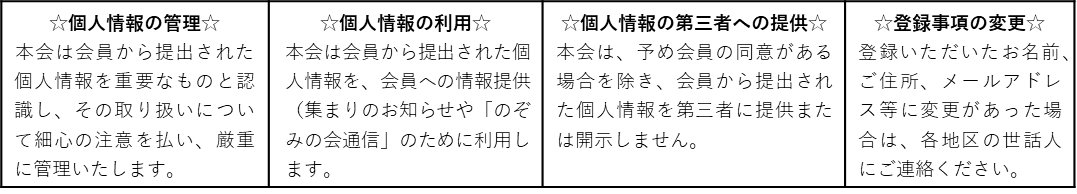 入会申込日西暦　　　　　　　年　　　　　月　　　　　日会員種別□正会員　　□正会員(減免)　　□賛助会員(個人)　□賛助会員(団体)会員区分□ネット会員　　□郵送会員　　ネット会員の場合、メーリングリストに登録し、会からのお知らせは主にメールで　　配信します。会報誌は全ての方に郵送いたします。お名前（フリガナ）（フリガナ）（フリガナ）生年月日西暦　　　　　年　　　月　　　日性別□男性　　□女性メールアドレス郵送会員の方の方で、会からのお知らせのみメール配信を希望される方もご記入ください郵送会員の方の方で、会からのお知らせのみメール配信を希望される方もご記入ください郵送会員の方の方で、会からのお知らせのみメール配信を希望される方もご記入くださいご住所都道府県から記入してください　　〒　　　　　　－都道府県から記入してください　　〒　　　　　　－都道府県から記入してください　　〒　　　　　　－電話番号立場□患者本人　□配偶者　□子ども（義理も含む）　□きょうだい　□親戚□医療従事者（所属する病院など　　　　　　　　　　　　　　　　　　　　）□福祉・介護サービス従事者（所属する病院など　　　　　　　　　　　　　）□その他（　　　　　　　　　　　　　　　　　　）□患者本人　□配偶者　□子ども（義理も含む）　□きょうだい　□親戚□医療従事者（所属する病院など　　　　　　　　　　　　　　　　　　　　）□福祉・介護サービス従事者（所属する病院など　　　　　　　　　　　　　）□その他（　　　　　　　　　　　　　　　　　　）□患者本人　□配偶者　□子ども（義理も含む）　□きょうだい　□親戚□医療従事者（所属する病院など　　　　　　　　　　　　　　　　　　　　）□福祉・介護サービス従事者（所属する病院など　　　　　　　　　　　　　）□その他（　　　　　　　　　　　　　　　　　　）参加目的現在いちばん必要としている情報など（ネット会員の方はメーリングリストに、新入会員紹介として載せさせていただきます）現在いちばん必要としている情報など（ネット会員の方はメーリングリストに、新入会員紹介として載せさせていただきます）現在いちばん必要としている情報など（ネット会員の方はメーリングリストに、新入会員紹介として載せさせていただきます）疾患名□PSP　□CBD　□診断未確定　□その他（　　　　　　　　　　　　）□PSP　□CBD　□診断未確定　□その他（　　　　　　　　　　　　）□PSP　□CBD　□診断未確定　□その他（　　　　　　　　　　　　）□PSP　□CBD　□診断未確定　□その他（　　　　　　　　　　　　）お名前（フリガナ）（フリガナ）（フリガナ）（フリガナ）生年月日西暦　　　　　年　　　月　　　日西暦　　　　　年　　　月　　　日性別□男性　　□女性診断病院名診断時期西暦　　　　　年　　月　　日西暦　　　　　年　　月　　日